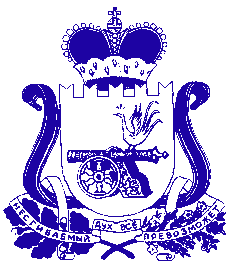 АДМИНИСТРАЦИЯ ПЕЧЕРСКОГО СЕЛЬСКОГО ПОСЕЛЕНИЯСМОЛЕНСКОГО РАЙОНА СМОЛЕНСКОЙ ОБЛАСТИП О С Т А Н О В Л Е Н И Е от «26»  декабря  2017г.                                                                              №   196                                                                                               О внесении изменений в программу  «Обеспечение безопасныхусловий для движения пешеходовна территории   муниципального образования     Печерского сельского поселения Смоленского района Смоленской области на 2016-2017г.»,утвержденную постановлением Администрациимуниципального образования Печерскогосельского поселения Смоленского района Смоленской  области от 28.12.2015г. № 180А          В соответствии с Федеральным законом «О развитии малого и среднего предпринимательства в Российской Федерации» от 24.07.2007 № 209-ФЗ, Федеральным законом «Об общих принципах организации местного самоуправления в Российской Федерации» от 06.10.2003 № 131-ФЗ, руководствуясь Уставом Печерского сельского поселения Смоленского района Смоленской области АДМИНИСТРАЦИЯ   ПЕЧЕРСКОГО   СЕЛЬСКОГО         ПОСЕЛЕНИЯ СМОЛЕНСКОГО РАЙОНА СМОЛЕНСКОЙ ОБЛАСТИ  ПОСТАНОВЛЯЕТ:          1. Внести в Постановление администрации Печерского сельского поселения Смоленского района Смоленской области  № 180 А от 28.12.2015г «Обеспечение безопасных условий для движения пешеходов на территории муниципального образования     Печерского сельского поселения Смоленского  района Смоленской области на 2016-2017г» следующие изменения:1) Графу «Срок реализации Программы» паспорта программы изложить в следующей редакции:     «Срок реализации Программы 2018-2022 годы»;2) Графу «Объем и источники финансирования» паспорта программы изложить в   следующей редакции:«Общий объем финансирования программы составляет 50 000 рублей. Программа финансируется за счет средств муниципального бюджета»; 3) Раздел 3 «Ресурсное обеспечение Программы» изложить  в следующей редакции: «Объем финансирования Программы составляет 50 000 рублей за счет средств местного бюджета. 2018г – 10 000 рублей; 2019г – 10 000 рублей; 2020г – 10 000 рублей; 2021г – 1000 рублей; 2022г – 10 000 рублей. Объемы финансирования мероприятий Программы из бюджета поселения подлежат уточнению при формировании бюджета на соответствующий финансовый год.Настоящее постановление распространяет свое действие на правоотношения, возникшие с 1 января 2018года.        3.    Контроль  за  ходом реализации программы  оставляю за собой.        4. Настоящее постановление подлежит  обнародованию путем размещения на официальном сайте в сети     «Интернет».Глава муниципального образованияПечерского сельского поселенияСмоленского района Смоленской области	      Ю.Н. Янченко 